http://www.adme.ruНезабываемый стрит-артПортал Street Art Utopia выбрал лучшие работы в области городского искусства за 2011 год.Стрит-арт развивается самыми быстрыми темпами из всех существующих видов искусства. С ним может посоперничать разве что графический и промышленный дизайн, но они прикладные и чаще всего насквозь коммерческие. А стрит-арт — в первую очередь социальное явление. Отражающее общество и его устремления.Сайт о граффити и некоммерческом эмбиенте Street Art Utopia выбрал из всего того, о чем писали в 2011 году, около сотни самых интересных, необычных, искусно выполненных работ, а AdMe.ru выбрал из них около 50 и представляет их вам.Поклонение граффитиБэнкси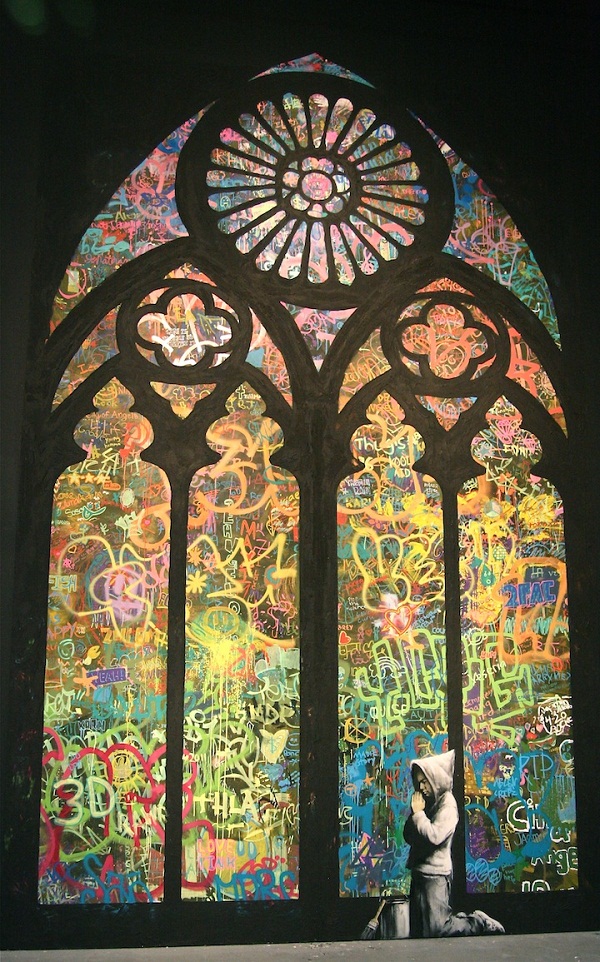 «Наша дева милосердия»Ashop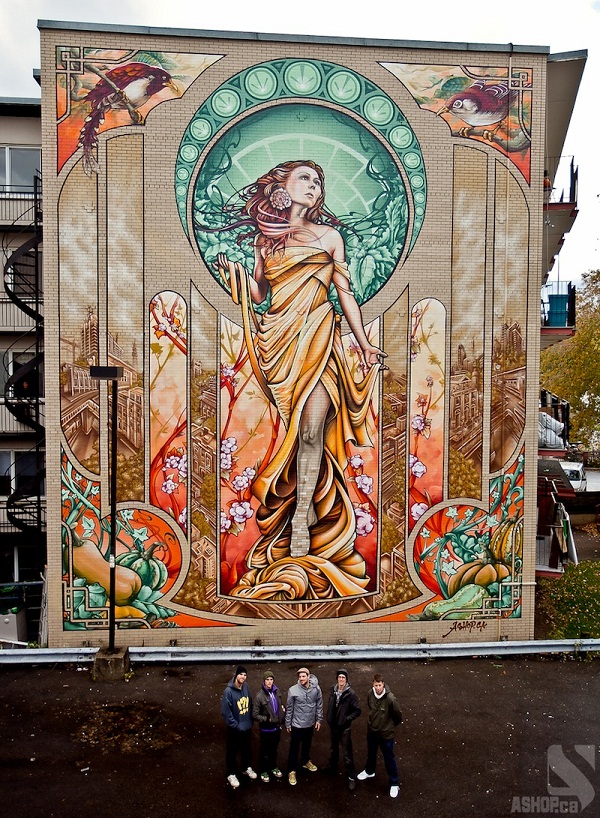 Велики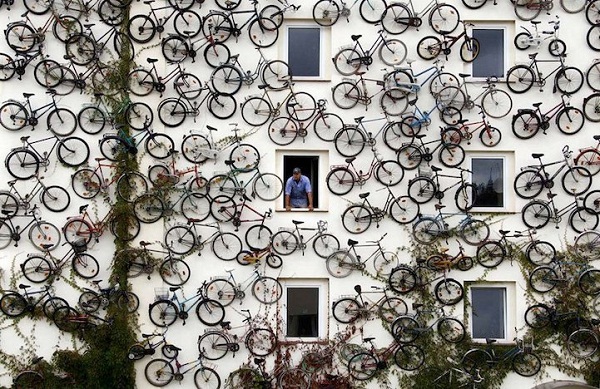 Превращение в солдатаBLU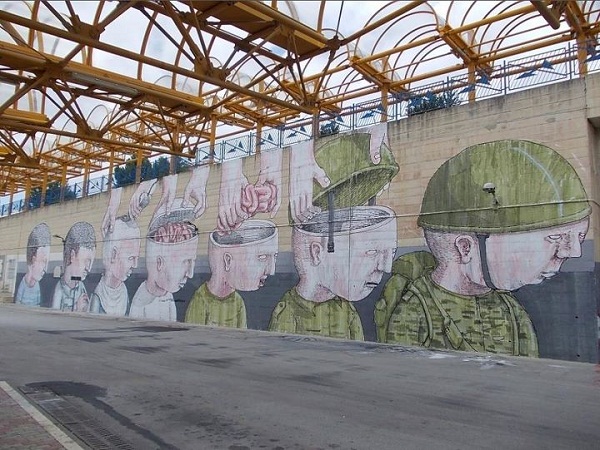 Кот и рыбкаDALeast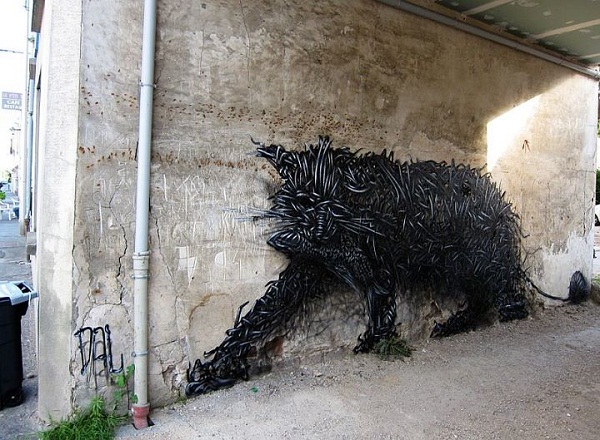 ПортретDavid Walker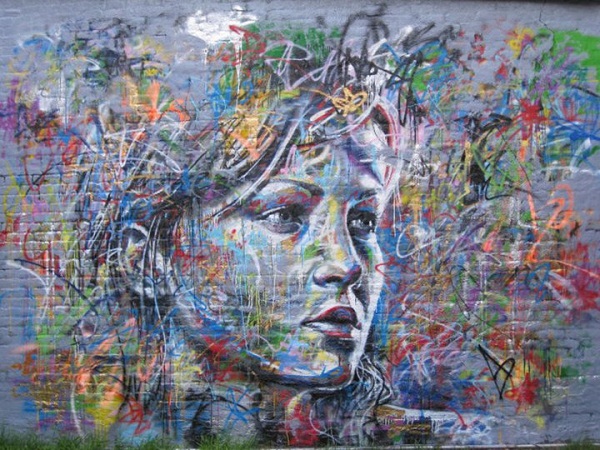 Девочка и мухоморDolk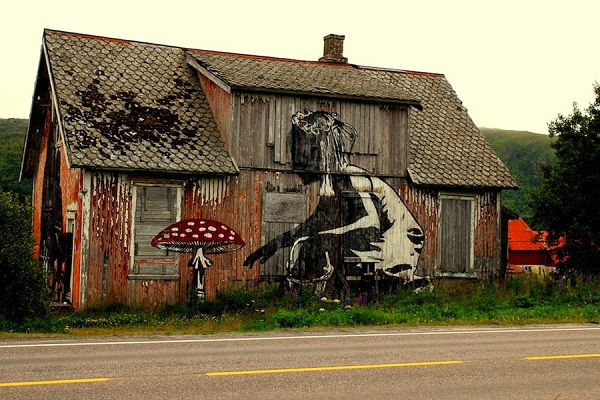 Дверь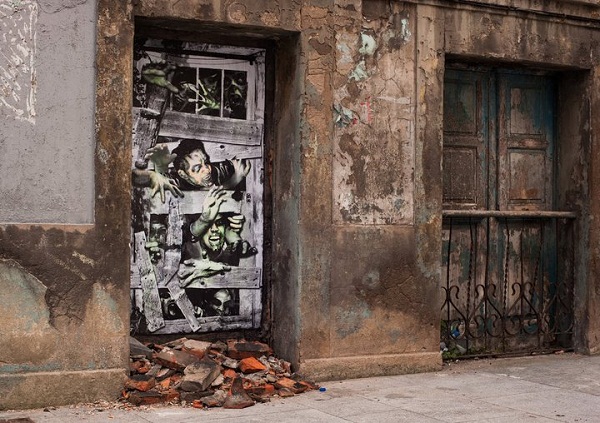 ДевушкаEl Mac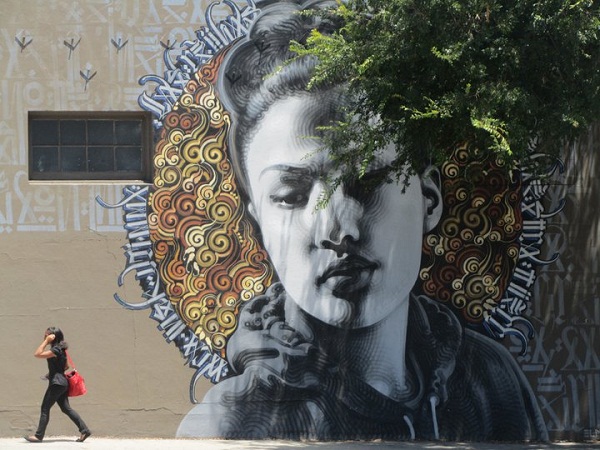 Полет на слонеEtam Cru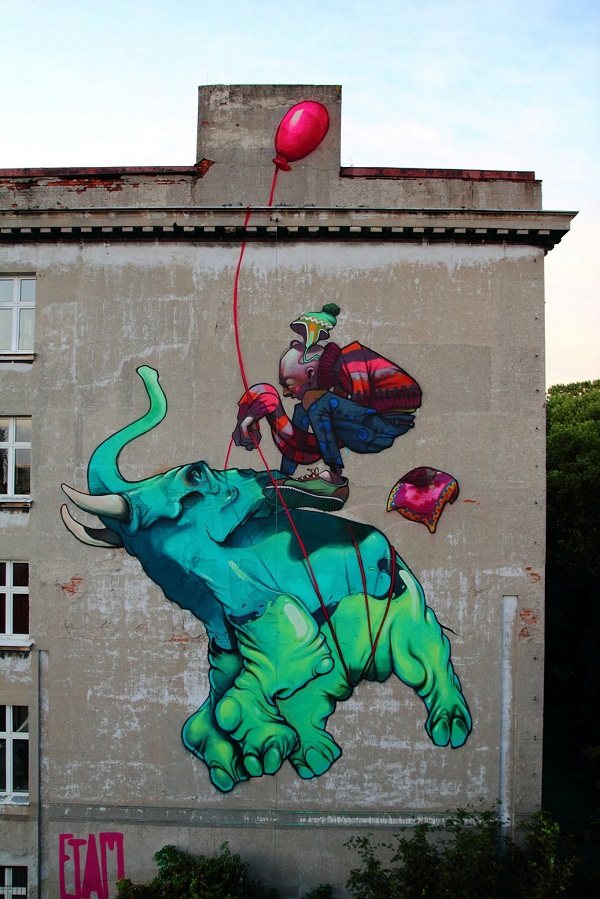 Скрытый городEvol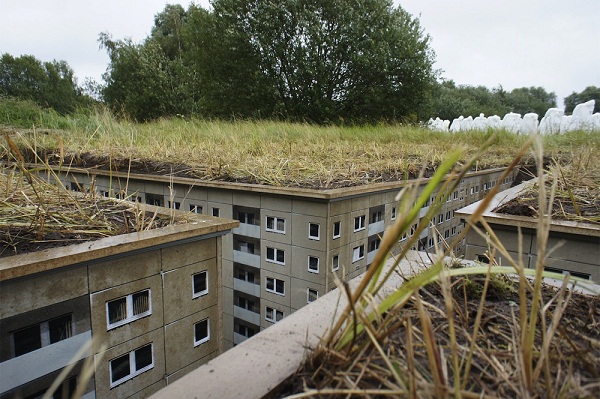 РусалочкаHerakut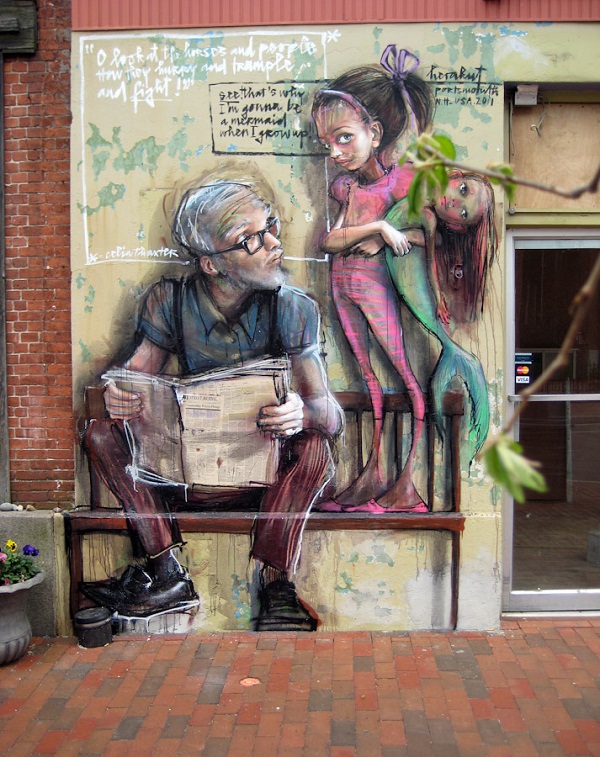 Дома на доме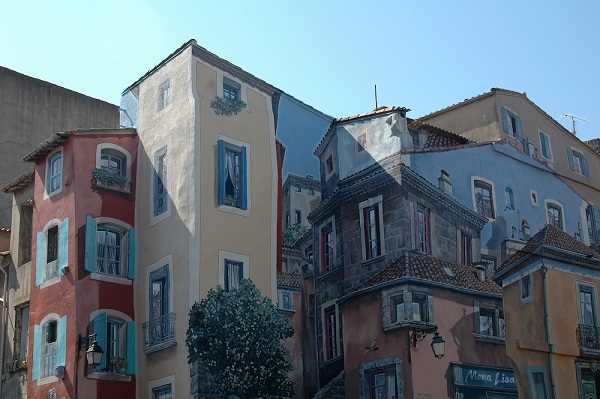 Белые воротничкиIsaac Cordal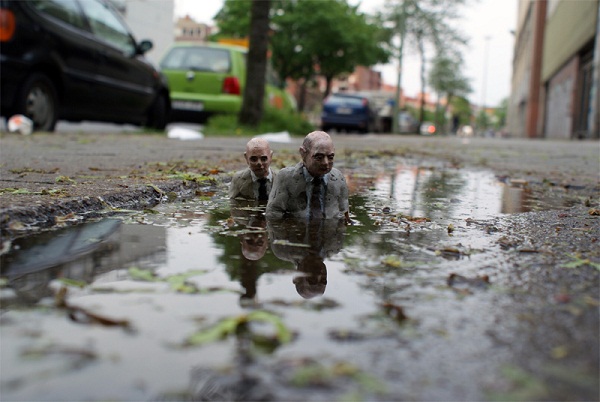 Детский рисунок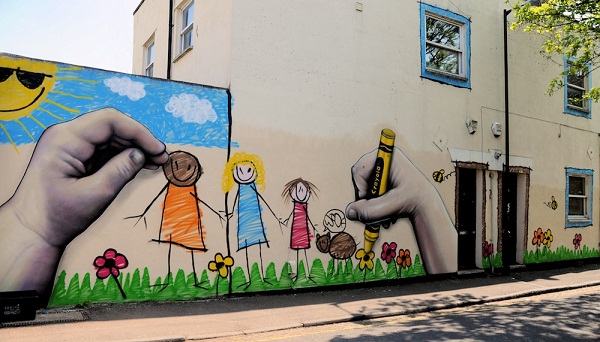 Починили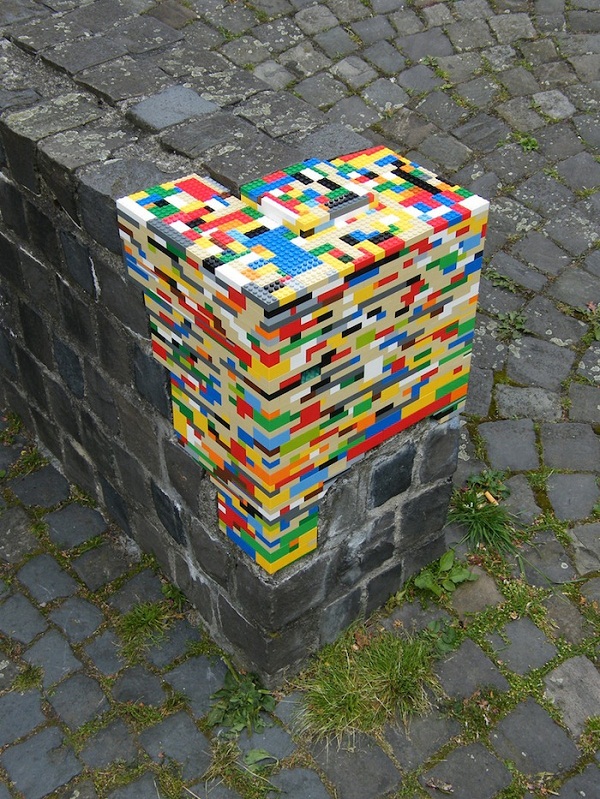 Терракотовая армияLeon Keer, Peter Westerink, Ruben Poncia и Remko van Schaik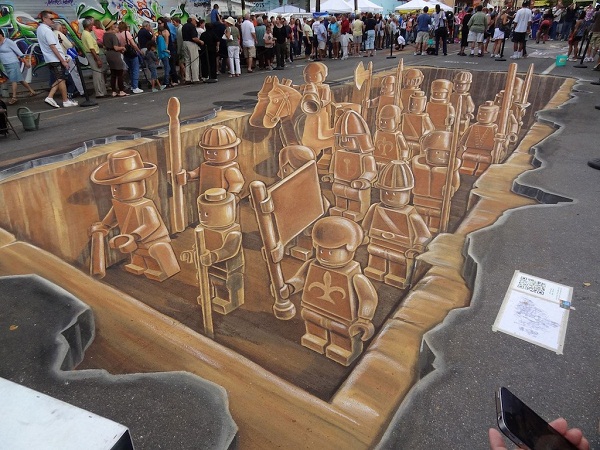 Потерялись мозги. Не звоните — я счастлив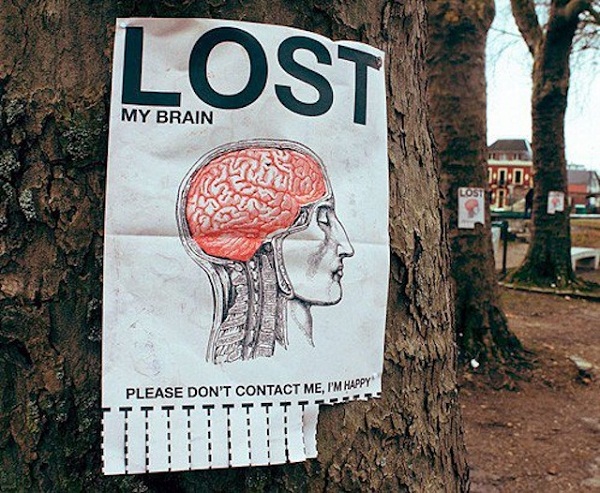 ПрищепкаMmarsupilami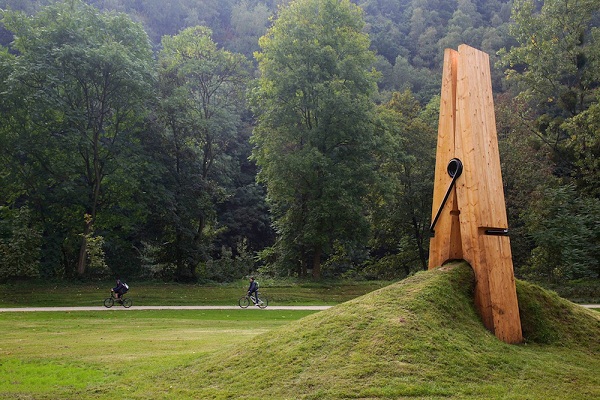 Крик Мунка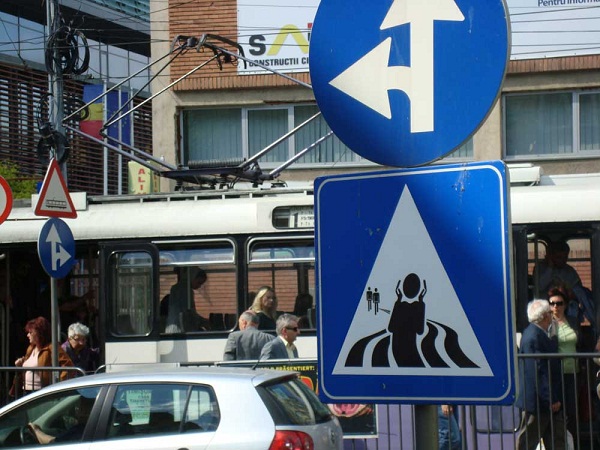 Щербатая улыбкаНикита Nomerz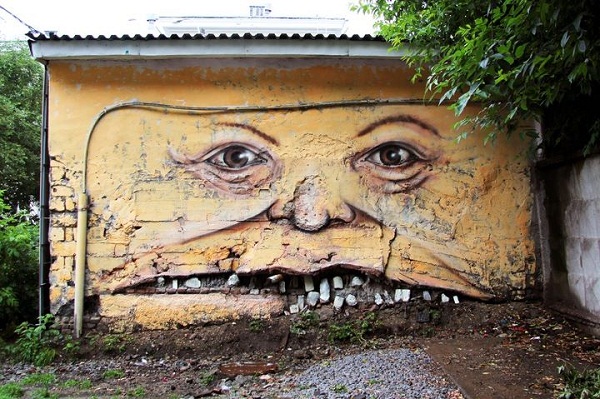 Мини-работы OakOak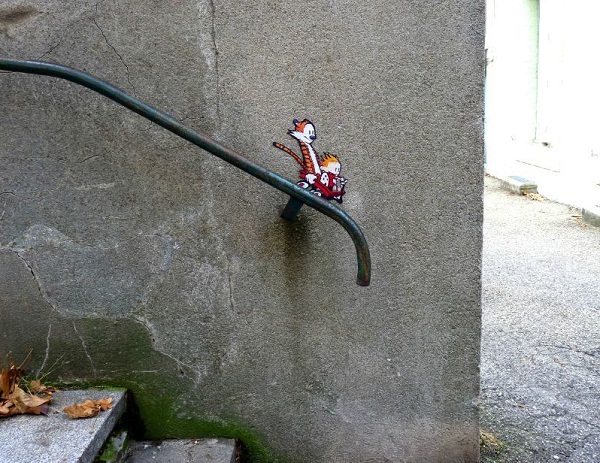 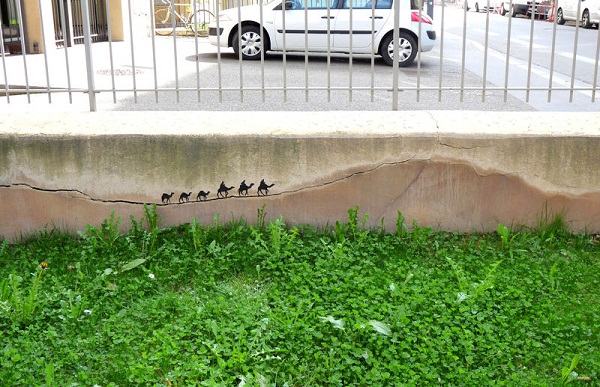 РекламоловOscar Nunez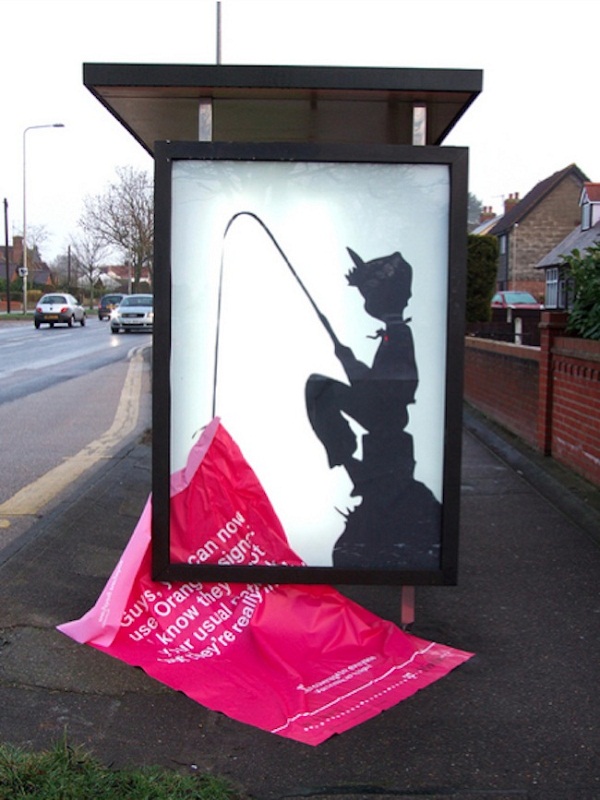 Нападение пакманов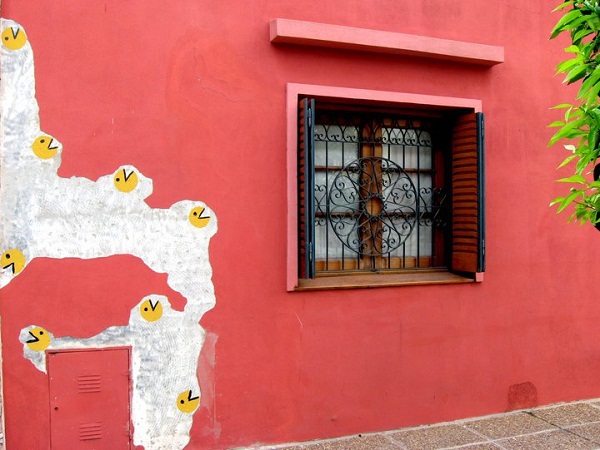 Карандаши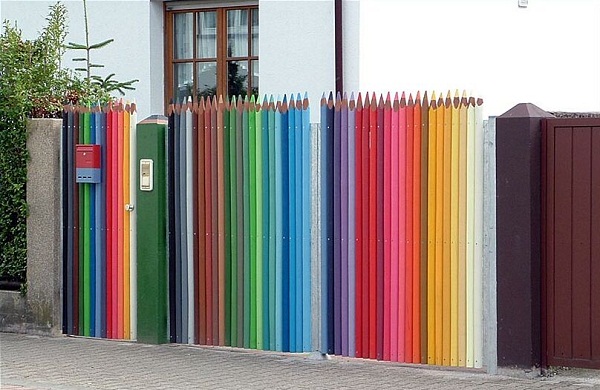 ОдуванчикиRoadsworth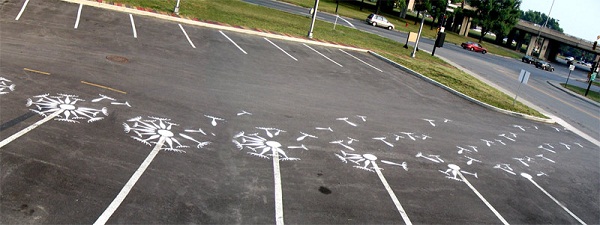 Звероработы ROA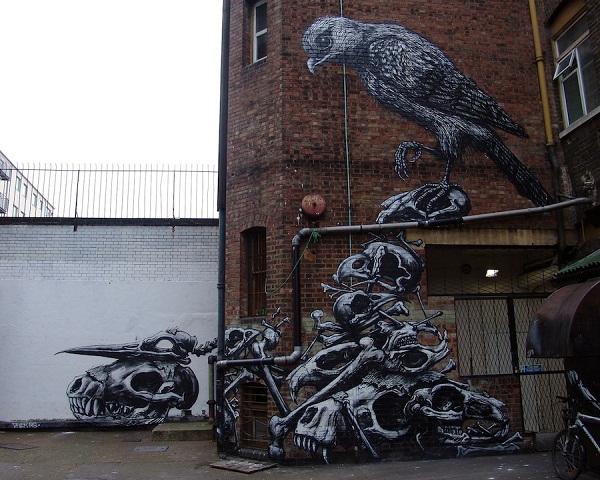 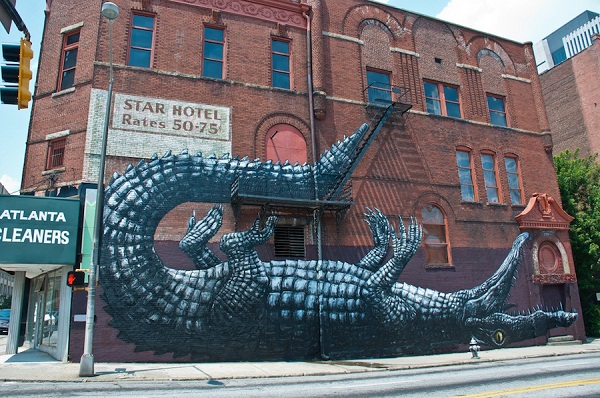 Качелиsam3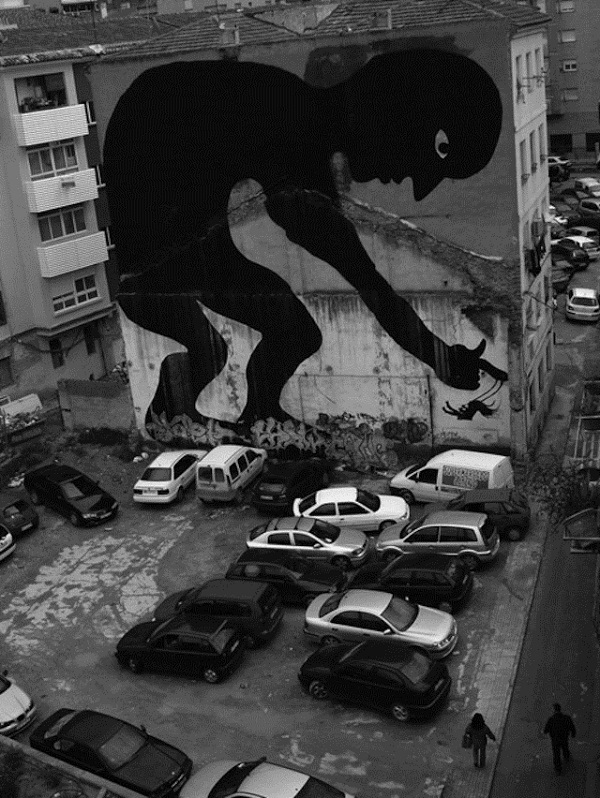 Никому не говориSean Williams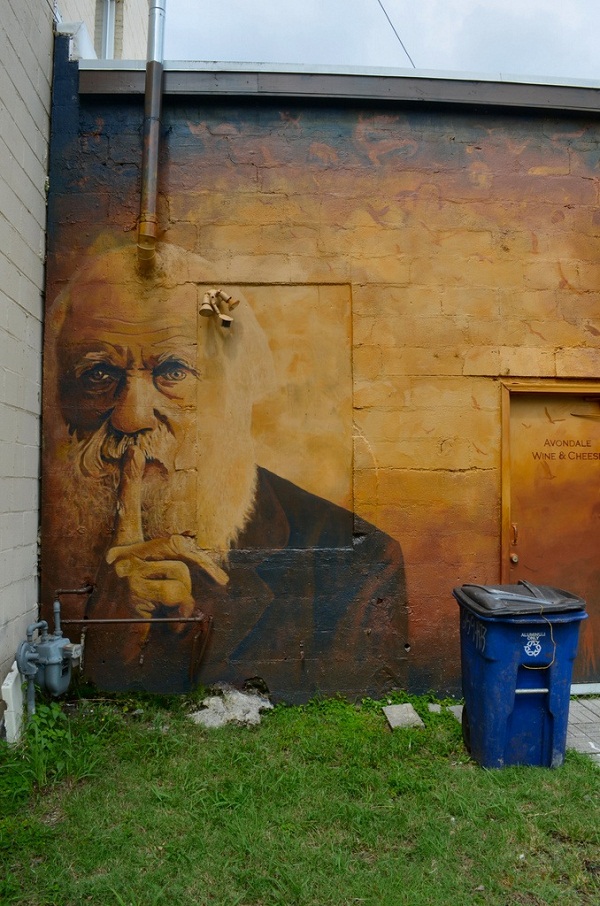 Секрет счастья в том, чтобы...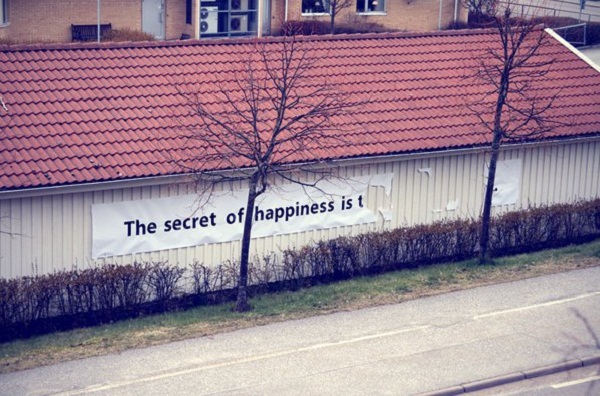 Лестница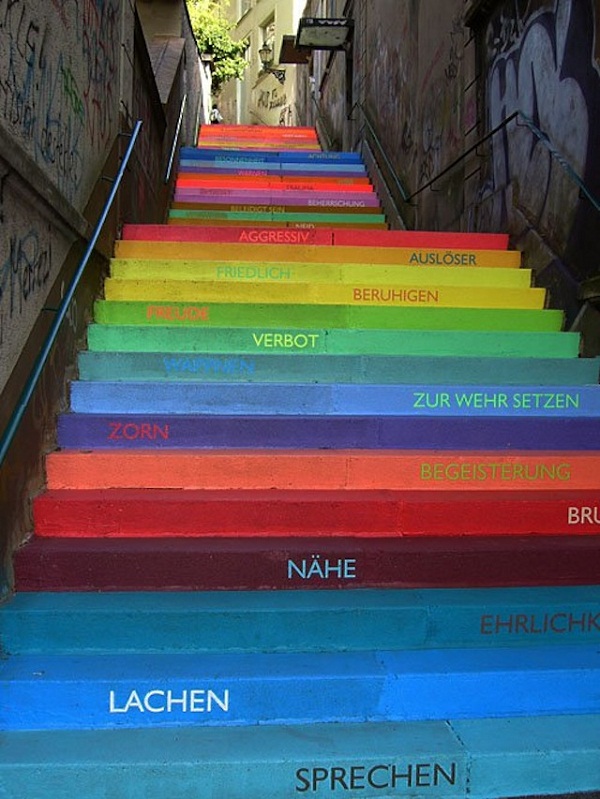 Камни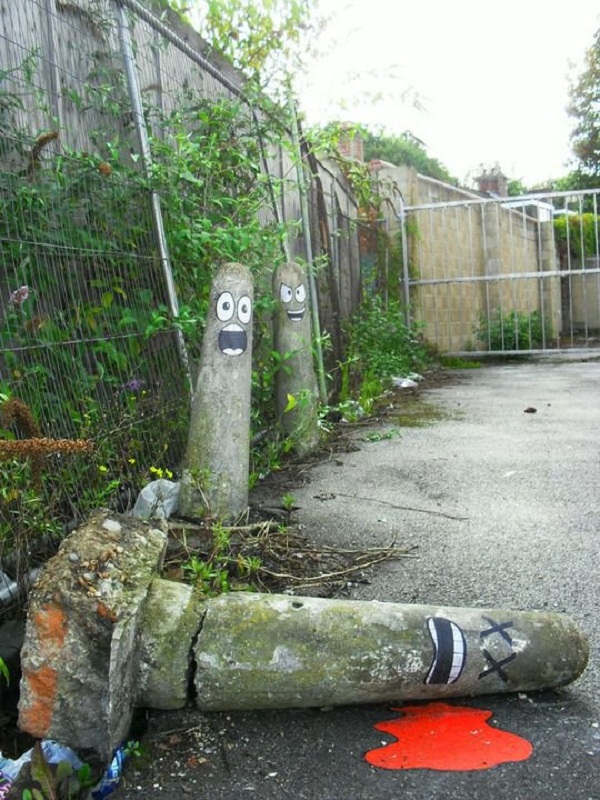 СпаситеTasso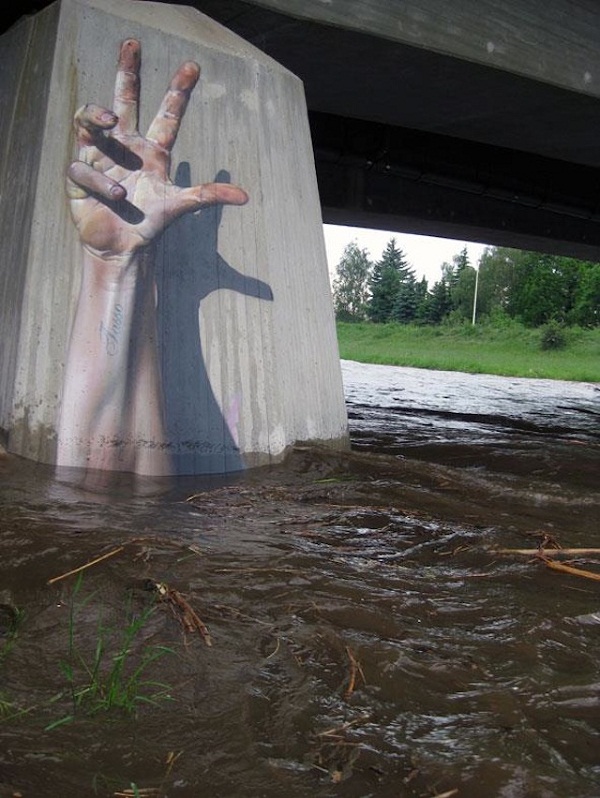 Окошко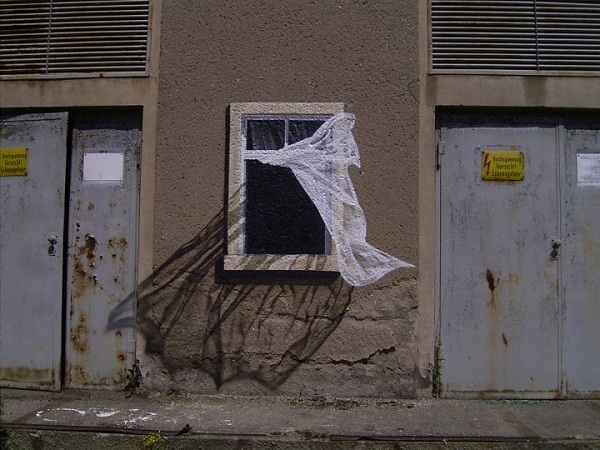 Трибьют Хиту ЛеджеруTwe Krew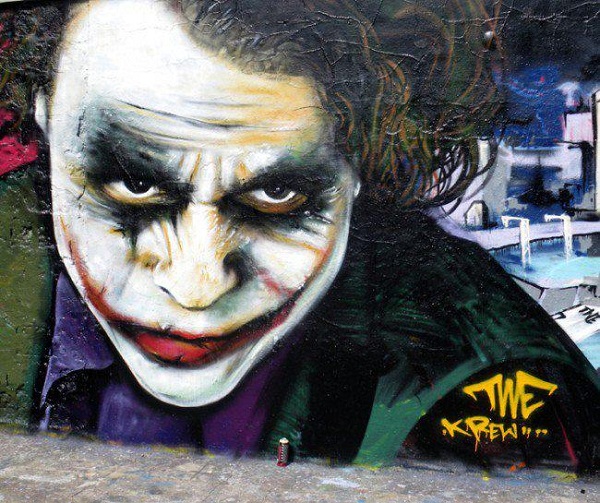 Ноябрь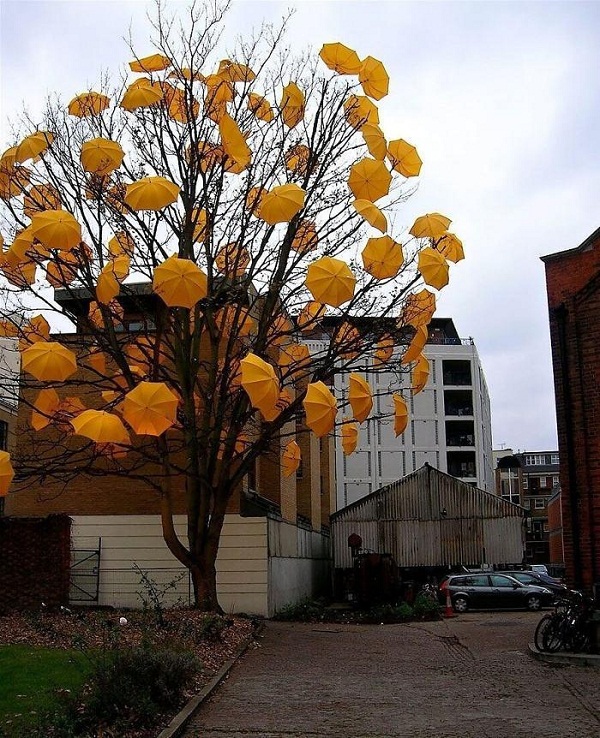 «Перестройка» в Берлине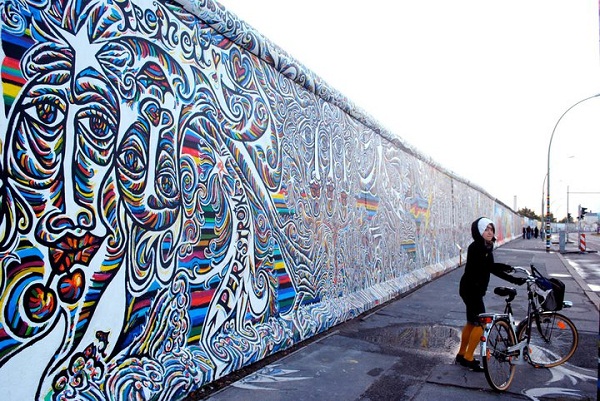 Грустный кит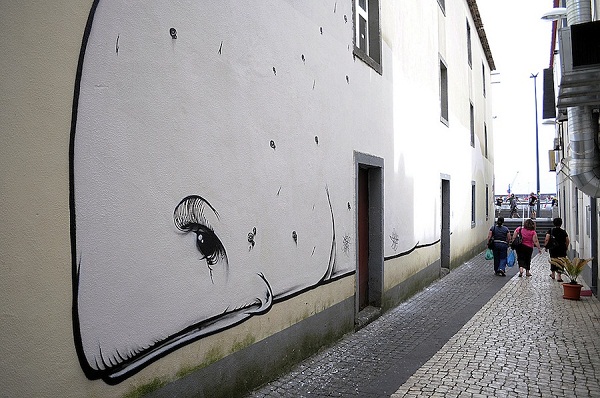 Вязаное деревоCarol Hummel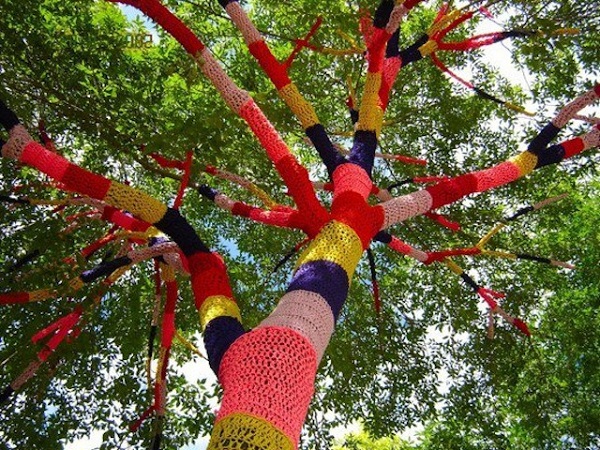 